RESULTADO – TOMADA DE PREÇONº 20221111EXA31853HEMUO Instituto de Gestão e Humanização – IGH, entidade de direito privado e sem finslucrativos, classificado como Organização Social, vem tornar público o resultado daTomada de Preços, com a finalidade de adquirir bens, insumos e serviços para o HEMU -Hospital Estadual da Mulher, com endereço à Rua R-7, S/N, Setor Oeste, Goiânia, CEP:74.125-090.OBS: ENVIADO PDF DE CONFIRMAÇÃO BIONEXO COM AS INFORMAÇÕES DE RESULTADOVENCEDOROBJETOQUANTVALORUNITÁRIOR$ 600,00VALORTOTALR$ 600,00FMARTINSANGIOCLINIKE CIRURGIAVASCULARLTDA CNPJ:PARECER DE CIRURGIA VASCULARPACIENTE: MIRELLA DE SOUZAARAÚJO1408.010.733/001-3331853/2022Goiânia/GO, 12 de novembro de 2022.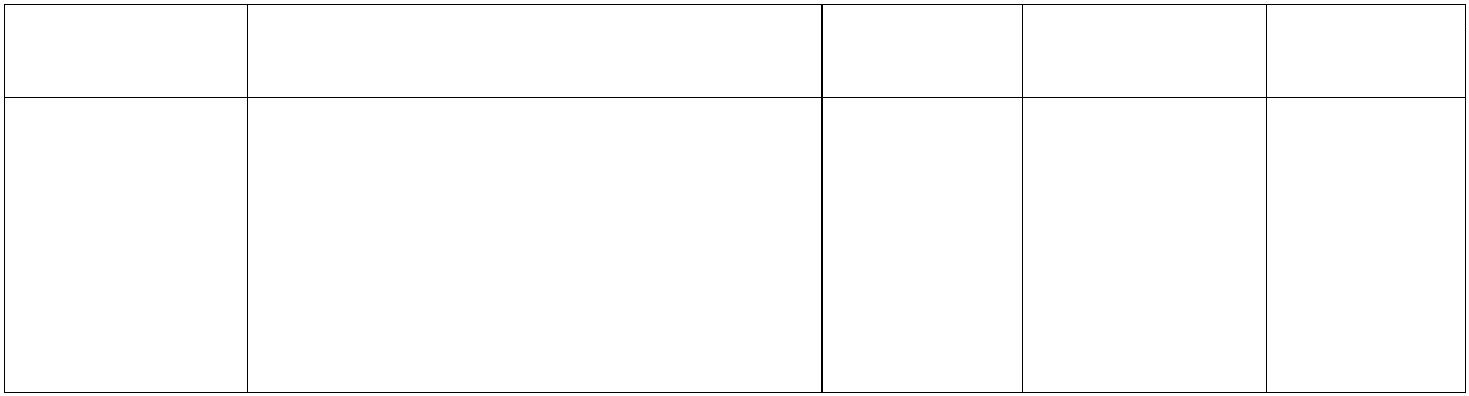 